Escola Municipal de Educação Básica Alfredo Gomes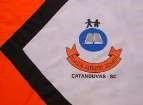 Catanduvas, março de 2021. Diretora: Ivânia Aparecida NoraAssessora Técnica Pedagógica: Simone Andréa CarlAssessora Técnica Administrativa: Tânia N. de Ávila Professora: Neusa Aparecida Rigo Fabro  e Roseli De LucaTurma: 3º ano 2 - Vespertino Atividade de Aprendizagem Remota 04OII amada criança e senhores pais! Espero encontrá-los bem. Segue a sequência de atividades de aprendizagem para o estudo remoto desta semana de 15/03 a 19/03. Mais orientações, explicações, materiais de apoio e dúvidas pelo WhatsApp. Bons estudos e uma abençoada semana!Para refletir sobre as medidas de tempo, pensar  e conversar com um adulto da família sobre: O que é o tempo? Para que serve? Como medimos o tempo? Na sequência, leia  o trava-línguas o Tempo do ANEXO 1, recorte, cole e ilustrar no caderno de matemática, depois de escrever a data e o dia da semana.Assista o vídeo: AS DIFERENTES FORMAS DE MEDIR O TEMPO, no link: https://www.youtube.com/watch?v=lu-WEP_y00Q. e converse com sua famíla sobre o que entenderam;Você sabe para que serve um calendário? Como é usado em sua casa? Observe um calendário 2021 e verifique quais informações aparecem nele (meses, dias, fases da lua, feriados, ano…). Observe quantos dias tem cada mês? E quantas semanas? Verifique quando a semana começa e quando termina. Fele, por áudio, para a professora o nome dos meses do ano e os dias da semana. Observando um calendário 2021, leia, pense e responda o questionário do ANEXO 2.  Cole no caderno de matemática.Converse com sua família sobre as datas de aniversários de seus familiares: pai, mãe, avós, tios, primos... E escreva na tabela dos aniversariantes da família,  ANEXO 3, cole no caderno.Para ficar craque no uso do calendário, faça os exercícios 1, 2 e 3 das páginas 222 e 223, do livro de Matemática Aprender Juntos.  Observação:  Lembre de mandar seu caderno com as atividades desenvolvidas para a professora corrigir.Fique bem!!! Abraço..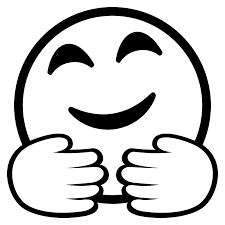 ANEXO 1TEMPOO tempo perguntou ao tempo:quanto tempo o tempo tem?O tempo respondeu ao tempo,que o tempo tem tanto tempo,quanto tempo o tempo tem.ANEXO 2Leia com atenção, observe seu calendário 2021 e responda corretamente às questões:QUANTOS MESES TEM O ANO? R.____________________EM QUE MÊS ESTAMOS? R. ____________________O MÊS QUE ESTAMOS TEM QUANTOS DIAS? R. ____________________QUAIS SÃO OS MESES COM 30 DIAS? R. __________________________________________________________________________________________________________________________________________QUAIS SÃO OS MESES COM 31 DIAS? R. __________________________________________________________________________________________________________________________________________QUAL O MÊS QUE TEM SÓ 28, E A CADA 4 ANOS TEM 29 DIAS? R. ___________________________O DIA 25 DE MARÇO DESTE ANO FOI QUE DIA DA SEMANA? R. _____________________________EM QUE DIA E MÊS QUE VOCÊ FAZ ANIVERSÁRIO? R. _____________________________________PINTE NO SEU CALENDÁRIO, O DIA E MÊS QUE AS PESSOAS DA SUA FAMÍLIA FAZEM ANIVERSÁRIO. ESTAMOS NO ANO DE __________ ANO PASSADO FOI _________ E O ANO QUE VEM SERÁ ______.ESCREVA O NOME DOS MESES DO ANO, NA ORDEM CRESCENTE, DO PRIMEIRO PARA O ÚLTIMO:1º MÊS: ___________________________.2º MÊS: ___________________________.3º MÊS: ___________________________.4º MÊS: ___________________________.5º MÊS: ___________________________.6º MÊS: ___________________________.7º MÊS: ___________________________.8º MÊS: ___________________________.9º MÊS: ___________________________.10º MÊS: ___________________________.11º MÊS: ___________________________.12º MÊS: ___________________________.l) A SEMANA TEM QUANTOS DIAS?  R. _____________________________________. m) QUAL É O PRIMEIRO DIA DA SEMANA?  R. _____________________________________. n) E O ÚLTIMO DIA DA SEMANA É QUAL? R. _____________________________________. o) ESCREVA OS DIAS DA SEMANA, NA ORDEM CRESCENTE, DO PRIMEIRO PARA O ÚLTIMO.1º DIA: _______________________________.2º DIA: _______________________________.3º DIA :_______________________________.4º DIA: _______________________________.5º DIA: _______________________________.6º DIA: _______________________________.7º DIA: _______________________________.p) No mês de março tem um feriado municipal? Qual? R.: _______________________________ANEXO 3TABELA DOS ANIVERSARIANTES DA MINHA FAMÍLIA	JANEIROFEVEREIROMARÇOABRILMAIOJUNHOJULHOAGOSTOSETEMBROOUTUBRONOVEMBRODEZEMBRO